СодержаниеОБЩИЕ ПОЛОЖЕНИЯ	3I. РАЗМЕЩЕНИЕ ОБЪЕКТОВ КАПИТАЛЬНОГО СТРОИТЕЛЬСТВА	41. Перечень планируемых к размещению объектов капитального строительства местного значения	42. Перечень планируемых к размещению объектов капитального строительства регионального значения	63. Перечень планируемых к размещению объектов капитального строительства федерального значения	6II. ХАРАКТЕРИСТИКИ ПЛАНИРУЕМОГО РАЗВИТИЯ ТЕРРИТОРИИ	7ОБЩИЕ ПОЛОЖЕНИЯПроект планировки территории представляет собой вид документации по планировке территории, подготовка которого осуществляется для выделения элементов планировочной структуры, установления параметров планируемого развития элементов планировочной структуры, зон планируемого размещения объектов федерального значения, объектов регионального значения, объектов местного значения.Подготовка проекта планировки осуществляется в отношении застроенных или подлежащих застройке территорий.Состав и содержание проекта планировки территории устанавливаются Градостроительным кодексом Российской Федерации, законами и иными нормативными правовыми актами Ханты-Мансийского автономного округа – Югры.Настоящее положение о размещении объектов капитального строительства федерального, регионального или местного значения (далее – Положение), представляет собой нормативный правовой акт, состоящий из двух разделов.В первом разделе Положения закрепляется перечень планируемых к размещению на территории муниципального образования объектов местного значения, объектов регионального значения, объектов федерального значения, строительство которых финансируется за счет средств соответствующего бюджета. Во втором разделе Положения приводятся характеристики планируемого развития территории, основанные на анализе размещения объектов капитального строительства различного функционального назначения, систем социального, транспортного обслуживания и инженерно-технического обеспечения, строительство и эксплуатация которых финансируется, в том числе, за счет частных средств. I. РАЗМЕЩЕНИЕ ОБЪЕКТОВ КАПИТАЛЬНОГО СТРОИТЕЛЬСТВА 1. Перечень планируемых к размещению объектов капитального строительства местного значения1.1 Транспортная инфраструктура1.2 Инженерная инфраструктура1.4.1 ВодоснабжениеТрубопровод- способ прокладки: подземный,- материал: определить на стадии рабочего проектирования,- протяженность: 38,7 км.1.4.2 Канализация1) Трубопровод (самотечный коллектор)- способ прокладки: подземный,- материал: определить на стадии рабочего проектирования,- протяженность: 22,06 км.2) Трубопровод (напорный коллектор)- способ прокладки: подземный,- материал: определить на стадии рабочего проектирования,- протяженность: 6,39 км.1.4.3 ТеплоснабжениеТрубопровод- способ прокладки: подземный,- материал: сталь,- протяженность: 5,21 км.1.4.4 Газоснабжение1) Распределительный газопровод высокого давления- способ прокладки: подземный,- материал: сталь,- протяженность: 7,49 км.2) Распределительный газопровод низкого давления- способ прокладки: подземный,- материал: сталь,- протяженность: 21,15 км.1.4.5 Электроснабжение1) Линия электропередач 110 КВт - способ прокладки: воздушный,- материал: самонесущий изолированный провод,- протяженность: 0,08 км.2) Линия электропередач 10(6) КВт - способ прокладки: воздушный, подземный,- материал: самонесущий изолированный провод, - протяженность: 28,85 км.3) Линия электропередач 0,4 КВт - способ прокладки: воздушный, подземный,- материал: самонесущий изолированный провод, - протяженность: 19,16 км.Технические показатели развития системы инженерно-технического обеспечения уточнить на стадии рабочего проектирования.2. Перечень планируемых к размещению объектов капитального строительства регионального значенияРазмещение объектов капитального строительства регионального значения на территории проектирования не предусмотрено.3. Перечень планируемых к размещению объектов капитального строительства федерального значенияРазмещение объектов капитального строительства федерального значения на территории проектирования не предусмотрено.II. ХАРАКТЕРИСТИКИ ПЛАНИРУЕМОГО РАЗВИТИЯ ТЕРРИТОРИИ№ПоказателиЕд. изм.Количество1Улично-дорожная сеть всегокм / м2107,33 / 7274612В том числе:- Магистральные дороги регулируемого движениясохраняемыйреконструируемыйпроектируемый- Магистральные улицы районного значениясохраняемыйреконструируемыйпроектируемый- Улицы и дороги местного значениясохраняемыйреконструируемыйпроектируемый- Проездысохраняемыйреконструируемыйпроектируемыйкм / м214,60 / 24910,18 / 27010,20 / 1223076,99 / 615384,13 / 384499,86 / 835278,77 / 5978513,88 / 9503819,98 / 1165521,04 / 63764,88 / 2987322,82 / 108824№ п/пНаименование показателяЕдиница измеренияЗначение1ТЕРРИТОРИЯТЕРРИТОРИЯТЕРРИТОРИЯ1.1Общая площадь земель в проектных границахга261,721.2Площадь территории в границах красных линийга261,721.3Зоны планируемого размещения объектов1.3.1- зона планируемого размещения объектов федерального значения, объектов регионального значения, объектов местного значенияга261,722ОБЪЕКТЫ ТРАНСПОРТНОЙ ИНФРАСТРУКТУРЫОБЪЕКТЫ ТРАНСПОРТНОЙ ИНФРАСТРУКТУРЫОБЪЕКТЫ ТРАНСПОРТНОЙ ИНФРАСТРУКТУРЫ2.1Автомобильные дорогикм / м2107,33 / 7274612.1.1Магистральные дороги регулируемого движениякм / м20,38 / 1250082.1.1.1- реконструируемыекм / м20,18 / 27012.1.1.2- проектируемыекм / м20,20 / 1223072.1.2Магистральные улицы районного значениякм / м213,99 / 1219762.1.2.1- реконструируемыекм / м24,13 / 384492.1.2.2- проектируемыекм / м29,86 / 835272.1.3Улицы и дороги местного значениякм / м233,86 / 2115902.1.3.1- реконструируемыекм / м213,88 / 950382.1.3.2- проектируемыекм / м219,98 / 1165522.1.4Проездыкм / м227,70 / 1386972.1.4.1- реконструируемыекм / м24,88 / 298732.1.4.2- проектируемыекм / м222,82 / 1088243ОБЪЕКТЫ ИНЖЕНЕРНОЙ ИНФРАСТРУКТУРЫОБЪЕКТЫ ИНЖЕНЕРНОЙ ИНФРАСТРУКТУРЫОБЪЕКТЫ ИНЖЕНЕРНОЙ ИНФРАСТРУКТУРЫ3.1Водоснабжение:3.1.1- трубопроводкм39,013.2Канализация3.2.1- трубопровод (самотечный коллектор)км22,063.2.2- трубопровод (напорный коллектор)км6,393.3Теплоснабжение3.3.1- трубопроводкм5,213.4Газоснабжение3.4.1- распределительный газопровод высокого давлениякм7,493.4.2- распределительный газопровод низкого давлениякм21,153.5Электроснабжение3.5.1- линия электропередач 110 КВткм0,083.5.2- линия электропередач 10(6) КВткм28,853.5.2- линия электропередач 0,4 КВткм19,16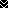 